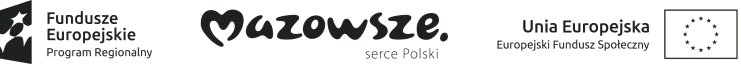 RGK.271.16.1.2017.2018Opis przedmiotu zamówienia-sprzęt ICT zał. 7.21. czajnik elektryczny bezprzewodowy z regulacją temperatury- 1 szt.2.Projektor/rzutnik multimedialny – 4 szt. 3.Ekran multimedialny- 3szt6.Lodówka z zamrażalnikiem- 1 szt.7. Komputer  przenośny / laptop- 4 szt.Załącznik  nr 1 Czajnik elektryczny bezprzewodowy– poj. – 1,7 l; moc min. 2200 , podwójne zabezpieczenie przed przegrzaniem, wyświetlacz informujący o aktualnej temperaturze. sygnalizacja  dźwiękowa osiągnięcia ustawionej temperatury, ustawienia temperatury od 50-100 stopni C.gwarancja 36 miesiecyTechnologia LCDJasność minimum 3200 ANSI lumenów w trybie pełnej jasnościKontrast minimum 2000:1Rozdzielczość rzeczywista minimum 1024x768, format matrycy 4:3Wbudowany obiektyw ZOOMWspółczynnik odległości do szerokości obrazu o minimalnym zakresie 1,5–1,8:1Wielkość obrazu o minimalnym zakresie 30 – Odległość od ekranu o minimalnym zakresie 0,9 –10,9 mZakres elektronicznej korekcji efektu trapezowego: w pionie +/- 30 stopniŻywotność lampy minimum 5000 godzin w trybie pełnej jasności / 10000 w trybie ekonomicznymPorty wejścia minimum.:1 x HDMI, 2 x VGA (DB-15), 1 x composite video (RCA Chinch), 2 x audio stereo mini Jack, 1 x audio stereo 2RCA, 1 x RS232, 1 x RJ45, 1 x USB typ BPorty wyjścia min: 1 x VGA (DB-15), 1 x audio stereo mini Jack Waga maksymalnie Głośność pracy (max) 37dB w trybie pełnej jasnościMoc wbudowanych głośników minimum 16WZabezpieczenia antykradzieżowe kodem PINFiltr powietrza, który użytkownik sam może wymienić i wyczyścić bez konieczności demontażu projektora i użycia narzędziWymiana lampy bez konieczności demontażu projektoraCo najmniej 2 uchwyty do montażu mechanicznych zabezpieczeń przeciw kradzieżowych – przygotowane przez producenta projektoraUchwyt mocujący  w zestawie .GwarancjaGwarancja  na projektor – 36 miesięcyGwarancja  na lampę – 36 miesięcyurządzenie o parametrach nie gorszych niż:urządzenie o parametrach nie gorszych niż:Wymagane cechy ekranu Ekran ręcznie rozwijanyRozmiar całkowity powierzchni  x Rozmiar powierzchni projekcyjnej min. 173x173Tylna powierzchnia ekranu zaczernionaEkran zatrzymuje się co 11cmMax wysokość kasety 6,8cmCałkowita szerokość ekranu wraz z kasetą max 192cmWaga maksymalnie Montaż do ściany lub do sufituSystem automatycznej blokady położeniaPowierzchnia projekcyjna :Gain-  1,0Kąt widzenia - 120 stopniGwarancja36 msc. 4.Aparat fotograficzny  –  4 sztuki/ urządzenie o parametrach nie gorszych niż:4.Aparat fotograficzny  –  4 sztuki/ urządzenie o parametrach nie gorszych niż:RozdzielczośćMin. 20,2 Mpix, Maksymalna wielkość zapisywanego zdjęcia5184 x 3888 pikseli, Maksymalna rozdzielczość filmuFull HD (1920 x 1080), ObiektywZbliżenie optycznemin. 25 x, Zbliżenie cyfrowemin. 4x , Ogniskowa (dla 35 mm)25 - , Zapis na kartach pamięciSD, SDHC, SDXC InneNagrywanie filmów z dźwiękiem, optyczny stabilizator obrazu, Wi-Fi,  ekranu LCDmin.  , Menu w języku polskim, GPS - przez urządzenia przenośne, Wi-Fi, technologia rozpoznawania twarzy, technologia wykrywania uśmiechu, tryby kreatywne i efekty artystyczne, wyzwalanie mrugnięciem, sterowanie za pomocą smartfona, technologia NFC, Wyjście HDMImicro HDMI (typ D), Złącze USB 2.0, Wyjście AV, Wyposażenieakumulator litowo - jonowy NB-13L, akumulator, instrukcja obsługi w języku polskim, karta gwarancyjna, ładowarka, pasek na rękę, zasilacz sieciowyGwarancja36 msc. 5.Odtwarzacz CD z głośnikami –  4 szt.,urządzenie o parametrach nie gorszych niż:5.Odtwarzacz CD z głośnikami –  4 szt.,urządzenie o parametrach nie gorszych niż:Radio Odtwarzacz płyt kompaktowych,    Standardy odtwarzania  Audio CD, CD-R/RW, MP3, WMA, min. 20  programów radiowych do zapamiętaniaDźwiękStereo, Rodzaj głośników dwudrożny z systemem bass reflex, Moc wyjściowa RMSmin.  2 x 6 W, Korekcja dźwięku, Wzmocnienie basów Informacje dodatkowe Ekran czarno-biały LCD podświetlany, Pilot, Wyłącznik czasowy (sleep tHYPERLINK "https://www.oleole.pl/slownik.bhtml?definitionId=141355604"imer), autostop, odtwarzanie plików MP3, WMA przez złącze USB,   złącze USB, wejście AUX - 3,5 mm, wyjście słuchawkoweParametry fizyczne Rozmiar max 435 x 270 x , waga max , zasilanie 6 baterii R20 ( w zestawie) , sieciowe 220-240 V, 50/60 Hz Gwarancja36 msc. klasa energetyczna: A+, Rodzaj: Z zamrażalnikiem dolnym,  Szerokość: ok. ./ wys. 170- Dodatkowe wyposażenie: Półka na butelki, Oświetlenie LED, Pojemnik na warzywa i owoce gwarancja 36 miesięcyZastosowanieKomputer przenośny będzie wykorzystywany dla potrzeb aplikacji biurowych, aplikacji edukacyjnych, aplikacji obliczeniowych, dostępu do Internetu oraz poczty elektronicznej, jako lokalna baza danych, stacja programistycznaMatrycaKomputer przenośny typu notebook z ekranem 15,6"o rozdzielczości HD (1366x768) z podświetleniem LED i powłoką przeciwodblaskowąPamięć operacyjna RAM4GB (1x4096MB) DDR4 z możliwością rozbudowy do min 8GB, min. 1 slot wolnyParametry pamięci masowej500GB WydajnośćKomputer w oferowanej konfiguracji musi osiągać w testach wydajnościowych wyniki nie gorsze niż:W teście Bapco MobileMark 2014: Performance Qualification Rating– minimum 1100 punktów. Test musi być przeprowadzony dla minimum trzech iteracji w natywnej rozdzielczości wyświetlacza przy zalecanym kontraście i jasności dla ustawień zarządzania opcją zasilania po automatycznej konfiguracji oprogramowania testującego BAPCO MobileMark oraz przy włączonych wszystkich urządzeniach Wymagane testy wydajnościowe wykonawca musi przeprowadzić na automatycznych ustawieniach konfiguratora dołączonego przez firmę BAPCO i przy natywnej rozdzielczości wyświetlacza oraz włączonych wszystkich urządzaniach. Nie dopuszcza się stosowanie overclokingu, oprogramowania wspomagającego pochodzącego z innego źródła niż fabrycznie zainstalowane oprogramowanie przez producenta, ingerowania w ustawieniach BIOS (tzn. wyłączanie urządzeń stanowiących pełną konfigurację) jak również w samym środowisku systemu (tzn. zmniejszanie rozdzielczości, jasności i kontrastu itp.).  Dokumentem potwierdzającym spełnianie ww. wymagań będzie dołączony na wezwanie Zamawiającego wydruk raportów z oprogramowania testującego lub wydruk zawartości ekranu (Print Screen ekranu) z przeprowadzonych testów, potwierdzony za zgodność z oryginałem przez Wykonawcę.Karta graficznaZintegrowana w procesorze z możliwością dynamicznego przydzielenia pamięci systemowejMultimediaDwu-kanałowa (24-bitowa) karta dźwiękowa zintegrowana z płytą główną, zgodna z High Definition, wbudowane głośniki stereo o średniej mocy 2x2W Kamera internetowa o rozdzielczości min. 1280x720p z szerokim kątem widzenia min. 70 stopni oraz cyfrowy mikrofon z funkcja redukcji szumów i poprawy mowy trwale zainstalowany w obudowie matrycy.Bateria i zasilanieKomputer w oferowanej konfiguracji musi osiągać w teście Bapco MobileMark 2014 wynik Battery Life minimum 380 minut.Dokumentem potwierdzającym spełnianie ww. wymagań będzie dołączony  wydruk raportu z oprogramowania testującego lub wydruk zawartości ekranu (Print Screen ekranu) z przeprowadzonych testów, potwierdzony za zgodność z oryginałem przez Wykonawcę. Zasilacz o mocy max. 45WWagaWaga max 2,6kg z bateriąWirtualizacjaSprzętowe wsparcie technologii wirtualizacji procesorów, pamięci i urządzeń I/O realizowane łącznie w procesorze, chipsecie płyty głównej oraz w BIOS systemu (możliwość włączenia/wyłączenia sprzętowego wsparcia wirtualizacji).BIOSBIOS producenta oferowanego komputera zgodny ze specyfikacją UEFI, pełna obsługa za pomocą klawiatury i myszy lub urządzenia wskazującego zintegrowanego w oferowanym urządzeniu. Możliwość, bez uruchamiania systemu operacyjnego z dysku twardego komputera lub innych, podłączonych do niego urządzeń zewnętrznych odczytania z BIOS informacji o: wersji BIOS, numerze seryjnym i dacie produkcji komputerakodzie serwisowym komputera nadawanym na etapie produkcji , zainstalowanej pamięci RAM (rozmiar, prędkość, obsadzenie slotów), typie, liczbie rdzeni, prędkości oraz wielkości pamięci cache L2 i L3 zainstalowanego procesora , zainstalowanym dysku twardym, kontrolerze video i jego wersji BIOS, natywnej rozdzielczości zainstalowanego w komputerze panelu LCD, kontrolerze audio, zainstalowanej karcie sieci bezprzewodowej i bluetooth. Mac adresie karty sieciowej. Funkcja blokowania/odblokowania BOOT-owania stacji roboczej z zewnętrznych urządzeń. Możliwość, bez uruchamiania systemu operacyjnego z dysku twardego komputera lub innych, podłączonych do niego urządzeń zewnętrznych, ustawienia hasła na poziomie systemu, administratora oraz dysku twardego Musi posiadać możliwość ustawienia zależności pomiędzy hasłem administratora a hasłem systemowym tak, aby nie było możliwe wprowadzenie zmian w BIOS wyłącznie po podaniu hasła systemowego.  Możliwość włączenia/wyłączenia wbudowanej karty sieciowej LAN. Możliwość włączenia/wyłączenia PXE Możliwość włączenia/wyłączenia zintegrowanego kontrolera USB, Możliwość włączenia/wyłączenia zintegrowanego kontrolera audio, mikrofonu i głośników (każdego z komponentów osobno). Możliwość włączenia/wyłączenia kamery oraz czytnika kart multimedialnychMożliwość włączenia/wyłączenia funkcjonalności Wake On LAN. Możliwość włączenia/wyłączenia hasła dla dysku twardego. Możliwość ustawienia jasności matrycy podczas pracy. Możliwość ustawienia portów USB w trybie „no BOOT”, czyli podczas startu komputer nie wykrywa urządzeń botujących typu USB, natomiast po uruchomieniu systemu operacyjnego porty USB są aktywne. Możliwość zdefiniowania automatycznego uruchamiania komputera w min. dwóch trybach: codziennie lub w wybrane dni tygodnia Możliwość włączenia/wyłączenia wzbudzania komputera za pośrednictwem portów USBCertyfikaty i standardyCertyfikat ISO9001: 2000 dla producenta sprzętu (należy załączyć  na wezwanie Zamawiającego)Certyfikat ISO 14001 dla producenta sprzętu (należy załączyć  na wezwanie zamawiającego)Deklaracja zgodności CE (należy załączyć  na wezwanie zamawiającego)Potwierdzenie spełnienia kryteriów środowiskowych, w tym zgodności z dyrektywą RoHS Unii Europejskiej o eliminacji substancji niebezpiecznych w postaci oświadczenia producenta jednostkiPotwierdzenie kompatybilności komputera z zaoferowanym systemem operacyjnym (załączyć  na wezwanie zamawiającego wydruk ze strony producenta oprogramowania)DiagnostykaWbudowany system diagnostyczny z graficznym interfejsem użytkownika dostępny z poziomu szybkiego menu boot umożliwiający jednoczesne przetestowanie w celu wykrycia usterki zainstalowanych w oferowanym komputerze komponentów bez konieczności uruchamiania systemu operacyjnego. Minimalna funkcjonalność: wykaz wszystkich zainstalowanych komponentów z numerami seryjnymi (płyta główna, pamięć, HDD, kamera) test podzespołów: procesora, pamięci, baterii, zasilacza, dysku twardego, karty graficznej, matrycy LCD, głośnika, portów USB, podpiętych kabliWarunki gwarancjiMinimum 3-letnia gwarancja świadczona na miejscu u klienta, Firma serwisująca musi posiadać ISO 9001:2008 na świadczenie usług serwisowych.Wsparcie techniczne producentaMożliwość telefonicznego sprawdzenia konfiguracji sprzętowej komputera oraz warunków gwarancji po podaniu numeru seryjnego bezpośrednio u producenta lub jego przedstawiciela. Dostęp do najnowszych sterowników i uaktualnień na stronie producenta zestawu realizowany poprzez podanie na dedykowanej stronie internetowej producenta numeru seryjnego lub modelu komputera – przy podpisaniu umowy dołączyć link strony.Wymagania dodatkoweWbudowane porty i złącza: VGA, RJ-45, min. 3x USB w tym min. 2x USB 3.0, czytnik kart multimedialnych wspierający karty SD, złącze słuchawkowe stereo i złącze mikrofonowe (dopuszcza się złącze współdzielone), złącze typu Kensington. Klawiatura w układzie US -QWERTY. Touchpad z strefą przewijania w pionie, poziomie wraz z obsługą gestów. Wbudowana nagrywarka DVDRW (nie dopuszcza się napędów zewnętrznych).Zintegrowana w postaci wewnętrznego modułu mini-PCI Express karta sieci bezprzewodowej + bluetooth 4.0.Oprogramowanie systemoweZainstalowany system operacyjny spełniający poniższe wymagania:•Możliwość dokonywania aktualizacji i poprawek systemu przez Internet z możliwością wyboru instalowanych poprawek. 	•Możliwość dokonywania uaktualnień sterowników urządzeń przez Internet.•Darmowe aktualizacje w ramach wersji systemu operacyjnego przez Internet (niezbędne aktualizacje, poprawki, biuletyny bezpieczeństwa muszą być dostarczane bez dodatkowych opłat) – wymagane podanie nazwy strony serwera WWW. 	•Internetowa aktualizacja zapewniona w języku polskim. 	•Wbudowana zapora internetowa (firewall) dla ochrony połączeń internetowych; zintegrowana z systemem konsola do zarządzania ustawieniami zapory i regułami IP v4 i v6. 	•Zlokalizowane w języku polskim, co najmniej następujące elementy: menu, odtwarzacz multimediów, pomoc, komunikaty systemowe. 	•Wsparcie dla większości powszechnie używanych urządzeń peryferyjnych (drukarek, urządzeń sieciowych, standardów USB, Plug &Play, Wi-Fi). 	•Funkcjonalność automatycznej zmiany domyślnej drukarki w zależności od sieci, do której podłączony jest komputer. 	•Interfejs użytkownika działający w trybie graficznym z elementami 3D, zintegrowana z interfejsem użytkownika interaktywna część pulpitu służącą do uruchamiania aplikacji, które użytkownik może dowolnie wymieniać i pobrać ze strony producenta. •Możliwość zdalnej automatycznej instalacji, konfiguracji, administrowania oraz aktualizowania systemu. 	•Zabezpieczony hasłem hierarchiczny dostęp do systemu, konta i profile użytkowników zarządzane zdalnie; praca systemu w trybie ochrony kont użytkowników. 	•Zintegrowany z systemem moduł wyszukiwania informacji (plików różnego typu) dostępny z kilku poziomów: poziom menu, poziom otwartego okna systemu operacyjnego; system wyszukiwania oparty na konfigurowalnym przez użytkownika module indeksacji zasobów lokalnych. 	•Zintegrowany z systemem operacyjnym moduł synchronizacji komputera z urządzeniami zewnętrznymi. 	•Wbudowany system pomocy w języku polskim. 	•Możliwość przystosowania stanowiska dla osób niepełnosprawnych (np. słabo widzących). •Możliwość zarządzania stacją roboczą poprzez polityki – przez politykę rozumiemy zestaw reguł definiujących lub ograniczających funkcjonalność systemu lub aplikacji. •Wdrażanie IPSEC oparte na politykach – wdrażanie IPSEC oparte na zestawach reguł definiujących ustawienia zarządzanych w sposób centralny. 	•Automatyczne występowanie i używanie (wystawianie) certyfikatów PKI X.509. 	•Rozbudowane polityki bezpieczeństwa – polityki dla systemu operacyjnego i dla wskazanych aplikacji. 	•System posiada narzędzia służące do administracji, do wykonywania kopii zapasowych polityk i ich odtwarzania oraz generowania raportów z ustawień polityk. •Wsparcie dla Sun Java i .NET Framework 1.1 i 2.0 i 3.0 lub programów równoważnych, tj. – umożliwiających uruchomienie aplikacji działających we wskazanych środowiskach. 	•Wsparcie dla JScript i VBScript lub równoważnych – możliwość uruchamiania interpretera poleceń.	•Zdalna pomoc i współdzielenie aplikacji – możliwość zdalnego przejęcia sesji zalogowanego użytkownika celem rozwiązania problemu z komputerem. 	•Rozwiązanie służące do automatycznego zbudowania obrazu systemu wraz z aplikacjami. Obraz systemu służyć ma do automatycznego upowszechnienia systemu operacyjnego inicjowanego i wykonywanego w całości poprzez sieć komputerową. •Rozwiązanie umożliwiające wdrożenie nowego obrazu poprzez zdalną instalację. •Graficzne środowisko instalacji i konfiguracji. 	•Transakcyjny system plików pozwalający na stosowanie przydziałów (ang. quota) na dysku dla użytkowników oraz zapewniający większą niezawodność i pozwalający tworzyć kopie zapasowe. 	•Zarządzanie kontami użytkowników sieci oraz urządzeniami sieciowymi tj. drukarki, modemy, woluminy dyskowe, usługi katalogowe. •Udostępnianie modemu. 	•Oprogramowanie dla tworzenia kopii zapasowych (Backup); automatyczne wykonywanie kopii plików z możliwością automatycznego przywrócenia wersji wcześniejszej. 	•Możliwość przywracania plików systemowych. 	•System operacyjny musi posiadać funkcjonalność pozwalającą na identyfikację sieci komputerowych, do których jest podłączony, zapamiętywanie ustawień i przypisywanie do min. 3 kategorii bezpieczeństwa (z predefiniowanymi odpowiednio do kategorii ustawieniami zapory sieciowej, udostępniania plików itp.). 	•Możliwość blokowania lub dopuszczania dowolnych urządzeń peryferyjnych za pomocą polityk grupowych (np. przy użyciu numerów identyfikacyjnych sprzętu). •Zamawiający wymaga dostarczenia systemu operacyjnego w wersji 64-bit.Licencja i oprogramowanie musi być nowe, nieużywane, nigdy wcześniej nieaktywowane.Pakiet oprogramowania biurowego Załącznik nr 1 Pakiet oprogramowania biurowego dla wszystkich Laptopów Pakiet oprogramowania biurowego dla wszystkich Laptopów Lp.Nazwa 
komponentuMinimalne parametry techniczno-eksploatacyjne (wymagane przez Zamawiającego)PodstawowePakiet biurowy musi spełniać następujące wymagania poprzez wbudowane mechanizmy, bez użycia dodatkowych aplikacji:Dostępność pakietu w wersjach 32-bit oraz 64-bit umożliwiającej wykorzystanie ponad 2 GB przestrzeni adresowej,Wymagania odnośnie interfejsu użytkownika:Pełna polska wersja językowa interfejsu użytkownika.Prostota i intuicyjność obsługi, pozwalająca na pracę osobom nieposiadającym umiejętności technicznych.Oprogramowanie musi umożliwiać tworzenie i edycję dokumentów elektronicznych w ustalonym formacie, który spełnia następujące warunki:posiada kompletny i publicznie dostępny opis formatu,ma zdefiniowany układ informacji w postaci XML zgodnie z Załącznikiem 2 Rozporządzenia Rady Ministrów z dnia 12 kwietnia 2012 r. w sprawie Krajowych Ram Interoperacyjności, minimalnych wymagań dla rejestrów publicznych i wymiany informacji w postaci elektronicznej oraz minimalnych wymagań dla systemów teleinformatycznych (Dz.U. 2012, poz. 526),Pozwala zapisywać dokumenty w formacie XML.Oprogramowanie musi umożliwiać dostosowanie dokumentów i szablonów do potrzeb instytucji. W skład oprogramowania muszą wchodzić narzędzia programistyczne umożliwiające automatyzację pracy i wymianę danych pomiędzy dokumentami i aplikacjami (język makropoleceń, język skryptowy).Do aplikacji musi być dostępna pełna dokumentacja w języku polskim.Pakiet zintegrowanych aplikacji biurowych musi zawierać:Edytor tekstów Arkusz kalkulacyjny Narzędzie do przygotowywania i prowadzenia prezentacjiNarzędzie do tworzenia drukowanych materiałów informacyjnychNarzędzie do zarządzania informacją prywatą (pocztą elektroniczn kalendarzem, kontaktami i zadaniami)Narzędzie do tworzenia notatek przy pomocy klawiatury lub notatek odręcznych na ekranie urządzenia typu tablet PC z mechanizmem OCR.Edytor tekstów musi umożliwiać:Edycję i formatowanie tekstu w języku polskim wraz z obsługą języka polskiego w zakresie sprawdzania pisowni i poprawności gramatycznej oraz funkcjonalnością słownika wyrazów bliskoznacznych i autokorekty.Wstawianie oraz formatowanie tabel.Wstawianie oraz formatowanie obiektów graficznych.Wstawianie wykresów i tabel z arkusza kalkulacyjnego (wliczając tabele przestawne).Automatyczne numerowanie rozdziałów, punktów, akapitów, tabel i rysunków.Automatyczne tworzenie spisów treści.Formatowanie nagłówków i stopek stron.Śledzenie i porównywanie zmian wprowadzonych przez użytkowników w dokumencie.Nagrywanie, tworzenie i edycję makr automatyzujących wykonywanie czynności.Określenie układu strony (pionowa/pozioma).Wydruk dokumentów.Wykonywanie korespondencji seryjnej bazując na danych adresowych pochodzących z arkusza kalkulacyjnego i z narzędzia do zarządzania informacją prywatną.Pracę na dokumentach utworzonych przy pomocy Microsoft Word 2007 lub Microsoft Word 2010 i 2013 z zapewnieniem bezproblemowej konwersji wszystkich elementów i atrybutów dokumentu.Zabezpieczenie dokumentów hasłem przed odczytem oraz przed wprowadzaniem modyfikacji.Wymagana jest dostępność do oferowanego edytora tekstu bezpłatnych narzędzi umożliwiających wykorzystanie go, jako środowiska kreowania aktów normatywnych i prawnych, zgodnie z obowiązującym prawem.Wymagana jest dostępność do oferowanego edytora tekstu bezpłatnych narzędzi umożliwiających podpisanie podpisem elektronicznym pliku z zapisanym dokumentem przy pomocy certyfikatu kwalifikowanego zgodnie z wymaganiami obowiązującego w Polsce prawa.Arkusz kalkulacyjny musi umożliwiać:Tworzenie raportów tabelarycznychTworzenie wykresów liniowych (wraz linią trendu), słupkowych, kołowychTworzenie arkuszy kalkulacyjnych zawierających teksty, dane liczbowe oraz formuły przeprowadzające operacje matematyczne, logiczne, tekstowe, statystyczne oraz operacje na danych finansowych i na miarach czasu.Tworzenie raportów z zewnętrznych źródeł danych (inne arkusze kalkulacyjne, bazy danych zgodne z ODBC, pliki tekstowe, pliki XML, webservice)Obsługę kostek OLAP oraz tworzenie i edycję kwerend bazodanowych i webowych. Narzędzia wspomagające analizę statystyczną i finansową, analizę wariantową i rozwiązywanie problemów optymalizacyjnychTworzenie raportów tabeli przestawnych umożliwiających dynamiczną zmianę wymiarów oraz wykresów bazujących na danych z tabeli przestawnychWyszukiwanie i zamianę danychWykonywanie analiz danych przy użyciu formatowania warunkowegoNazywanie komórek arkusza i odwoływanie się w formułach po takiej nazwieNagrywanie, tworzenie i edycję makr automatyzujących wykonywanie czynnościFormatowanie czasu, daty i wartości finansowych z polskim formatemZapis wielu arkuszy kalkulacyjnych w jednym pliku.Zachowanie pełnej zgodności z formatami plików utworzonych za pomocą oprogramowania Microsoft Excel 2007 oraz Microsoft Excel 2010 i 2013, z uwzględnieniem poprawnej realizacji użytych w nich funkcji specjalnych i makropoleceń.Zabezpieczenie dokumentów hasłem przed odczytem oraz przed wprowadzaniem modyfikacji.Narzędzie do przygotowywania i prowadzenia prezentacji musi umożliwiać:Przygotowywanie prezentacji multimedialnych, które będą:Prezentowanie przy użyciu projektora multimedialnegoDrukowanie w formacie umożliwiającym robienie notatekZapisanie jako prezentacja tylko do odczytu.Nagrywanie narracji i dołączanie jej do prezentacjiOpatrywanie slajdów notatkami dla prezenteraUmieszczanie i formatowanie tekstów, obiektów graficznych, tabel, nagrań dźwiękowych i wideoUmieszczanie tabel i wykresów pochodzących z arkusza kalkulacyjnegoOdświeżenie wykresu znajdującego się w prezentacji po zmianie danych w źródłowym arkuszu kalkulacyjnymMożliwość tworzenia animacji obiektów i całych slajdówProwadzenie prezentacji w trybie prezentera, gdzie slajdy są widoczne na jednym monitorze lub projektorze, a na drugim widoczne są slajdy i notatki prezenteraPełna zgodność z formatami plików utworzonych za pomocą oprogramowania MS PowerPoint 2007, MS PowerPoint 2010 i 2013.Narzędzie do tworzenia drukowanych materiałów informacyjnych musi umożliwiać:Tworzenie i edycję drukowanych materiałów informacyjnychTworzenie materiałów przy użyciu dostępnych z narzędziem szablonów: broszur, biuletynów, katalogów.Edycję poszczególnych stron materiałów.Podział treści na kolumny.Umieszczanie elementów graficznych.Wykorzystanie mechanizmu korespondencji seryjnej.Płynne przesuwanie elementów po całej stronie publikacji.Eksport publikacji do formatu PDF oraz TIFF.Wydruk publikacji.Możliwość przygotowywania materiałów do wydruku w standardzie CMYK.